W programie Scratch utwórz skrypty:do wyczyszczenia sceny i ustawienia duszka na środku ekranu po naciśnięciu przycisku z zieloną flagą,do narysowania wężyka z zadania 2 po naciśnięciu klawisza „w”,do narysowania słowa H E L z zadania 3 po naciśnięciu klawisza „h”.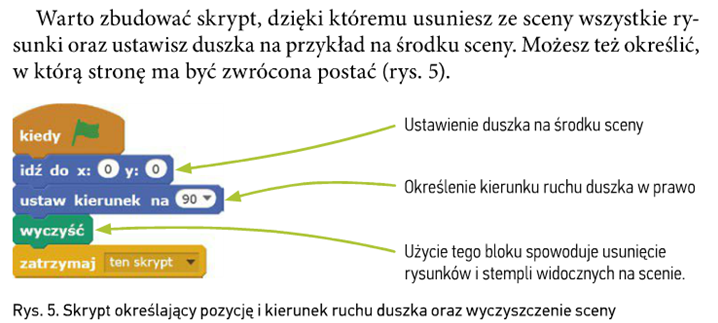 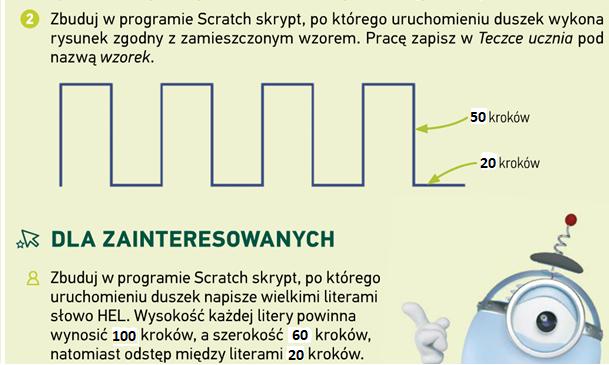 